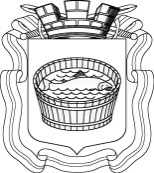 Ленинградская область                           Лужский муниципальный район Совет депутатов Лужского городского поселениятретьего созываРЕШЕНИЕ           22 мая 2018 года       №  207   О внесении изменений в решение Совета депутатов Лужского городского поселения от 18.04.2017 г. № 158 «Об установлении размера платы за жилищные услуги для населения»	В соответствии с Жилищным кодексом РФ, федеральным законом от 06.10.2003г. № 131-ФЗ «Об общих принципах организации местного самоуправления в Российской Федерации», во избежание ухудшения экологической обстановки и роста числа несанкционированных свалок, на основании рекомендаций тарифной комиссии, Совет депутатов Лужского городского поселения РЕШИЛ:Внести в решение Совета депутатов Лужского городского поселения от 18.04.2017 г.  № 158 «Об установлении размера платы за жилищные услуги для населения» с 01.07.2017 г.» (далее – Решение) следующие изменения:1. Пункт 1 Решения изложить в следующей редакции: «1. Установить с 01 июля 2018 года для населения Лужского городского поселения:1.1. Размер платы за содержание и ремонт жилого помещения, в части касающейся сбора и утилизации твердых коммунальных отходов, для нанимателей жилых помещений по договорам социального найма и договорам найма жилых помещений государственного или муниципального жилого фонда, а также для собственников жилых помещений, которые не приняли решение о выборе способа управления многоквартирным домом согласно приложениям 1, 2.1.2. Размер платы за вывоз жидких нечистот от не канализованного жилищного фонда для нанимателей жилых помещений по договорам социального найма и договорам найма жилых помещений государственного или муниципального жилого фонда, а также для собственников жилых помещений, которые не приняли решение о выборе способа управления многоквартирным домом в размере 54,83 руб. с человека в месяц.»3. Настоящее решение вступает в силу с момента официального опубликования.4. Контроль за выполнением данного решения возложить на заместителя главы администрации Лужского муниципального района  Кузьмина Е.И.Глава Лужского городского поселения,исполняющий полномочия председателя Совета депутатов	                                                                              В.Н. Степанов Разослано: ОТСиКХ, ОГХ, ООО «УК «Наш дом», ООО «УК «Век»,                               ООО «УК «ЖЭУ», ТСЖ – 8 экз., ред. газ. «Лужская правда»,                    прокуратураПриложение 1к решению Совета депутатовЛужского городского поселенияот 18.04.2017 г. № 158(в редакции решения от 22.05.2018 г. № 207)РАЗМЕР ПЛАТЫза содержание и текущий ремонт жилого помещенияв многоквартирных домах с ВДГО(размер платы указывается с учетом НДС)РАЗМЕР ПЛАТЫза содержание и текущий ремонт жилого помещенияв многоквартирных домах без ВДГО(размер платы указывается с учетом НДС)Приложение 2к решению Совета депутатовЛужского городского поселенияот 22.05.2018 г. № 207РАЗМЕР ПЛАТЫза содержание и текущий ремонт жилого помещенияв многоквартирных домах с ВДГО имеющих ИТП или ЦТП(размер платы указывается с учетом НДС)РАЗМЕР ПЛАТЫза содержание и текущий ремонт жилого помещенияв многоквартирных домах без ВДГО имеющих ИТП или ЦТП(размер платы указывается с учетом НДС)№п/пМногоквартирные дома по уровням благоустройстваРазмер платы за 1 кв. м общей площади, руб.в т. ч. в части касающейся сбора и утилизации твердых коммунальных отходов1Капитальные дома (3 и более этажей) со всеми удобствами, без лифта и без мусоропровода23,017,78Капитальные дома (3 и более этажей) со всеми удобствами, с лифтом25,668,96Капитальные дома (3 и более этажей) со всеми удобствами, с лифтом и мусоропроводом28,669,72Капитальные дома (3 и более этажей) без одного из видов удобств (отопление, водоснабжение, водоотведение)20,647,002Капитальные дома одно-, двухэтажные, со всеми удобствами, без лифта и без мусоропровода19,557,78Капитальные дома одно-, двухэтажные, без одного из видов удобств (отопление, водоснабжение, водоотведение)17,657,00Одно-, двухэтажные дома с пониженной капитальностью при наличии несущих деревянных перекрытий и стен12,665,06№п/пМногоквартирные дома по уровням благоустройстваРазмер платы за 1 кв. м общей площади, руб.в т. ч. в части касающейся сбора и утилизации твердых коммунальных отходов1Капитальные дома (3 и более этажей) со всеми удобствами, без лифта и без мусоропровода22,437,78Капитальные дома (3 и более этажей) со всеми удобствами, с лифтом25,268,95Капитальные дома (3 и более этажей) со всеми удобствами, с лифтом и мусоропроводом27,909,72Капитальные дома (3 и более этажей) без одного из видов удобств (отопление, водоснабжение, водоотведение)20,267,002Капитальные дома одно-, двухэтажные, со всеми удобствами, без лифта и без мусоропровода18,997,78Капитальные дома одно-, двухэтажные, без одного из видов удобств (отопление, водоснабжение, водоотведение)17,037,00Одно-, двухэтажные дома с пониженной капитальностью при наличии несущих деревянных перекрытий и стен12,405,06№п/пМногоквартирные дома по уровням благоустройстваРазмер платы за 1 кв. м общей площади, руб.в т. ч. в части касающейся сбора и утилизации твердых коммунальных отходов1Капитальные дома (3 и более этажей) со всеми удобствами, без лифта и без мусоропровода23,587,78Капитальные дома (3 и более этажей) со всеми удобствами, с лифтом26,418,95Капитальные дома (3 и более этажей) со всеми удобствами, с лифтом и мусоропроводом29,489,72Капитальные дома (3 и более этажей) без одного из видов удобств (отопление, водоснабжение, водоотведение)15,637,002Капитальные дома одно-, двухэтажные, со всеми удобствами, без лифта и без мусоропровода20,357,78№п/пМногоквартирные дома по уровням благоустройстваРазмер платы за 1 кв. м общей площади, руб.в т. ч. в части касающейся сбора и утилизации твердых коммунальных отходов1Капитальные дома (3 и более этажей) со всеми удобствами, без лифта и без мусоропровода23,137,78Капитальные дома (3 и более этажей) со всеми удобствами, с лифтом26,018,95